When recorded mail deed and tax notice to:UTAH QUIT CLAIM DEED 			, grantor(s), of 	, County of 	, State of Utah, hereby Quit Claims to 					, grantee(s), of 	, County of 	, State of Utah, for the sum of  		                                ($ 		) the follow described tract of land in 	County, State of Utah:TOGETHER WITH all improvements and appurtenances there unto belonging, and being SUBJECT TO Easements, Right of Way, Restrictions and Reservations of record and those enforceable in law and equity.Parcel Number 	WITNESS the hand(s) of said grantor(s) this 	day of 	, 20 	.SignatureSignatureSTATE OF UTAH):ssCOUNTY OF 	)On the 	day of 	, 20 	, personally appeared before me, 	, the signer of the within instrument who duly acknowledged to me that he/she executed the same.NOTARY PUBLIC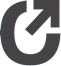 My Commission Expires: 	